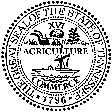 PROVIDER REIMBURSEMENT - BACKGROUND AND FINGERPRINT CHECKSInstructionsINCOMPLETE OR INCORRECT FORM(S) WILL CAUSE A DELAY IN YOUR REIMBURSEMENTRequired supporting documents.Dated Invoice with employee transaction details from Agency / Private Investigator or Fingerprint VendorProvider Reimbursement formNew Hires ONLY.Providers will not be reimbursed for amount over $50 per employee’s background check.The reimbursement request must be received within three (3) months of the ‘Invoice Date’ on the Agency / Private Investigator or Fingerprint Vendor invoice.For claims to qualify for reimbursement, the background checks must be conducted by an Agency / Private Investigators licensed in the State of Tennessee. To check for valid license number and expiration date visit http://verify.tn.gov/. For claims to qualify for reimbursement, the fingerprint checks must be conducted by TBI or an authorized State of Tennessee Vendor.When submitting reimbursements for more than one region, please use separate reimbursement forms for each region.DEFINITION OF FORM FIELDSPROVIDERFill in Provider name that is requesting the reimbursement.REGIONPlease indicated one region per reimbursement form - East, Middle, or West.  INVOICE DATE OF PRIVATE AGENCY, INVESTIGATOR OR TBI The invoice date submitted from the Agency / Private Investigator or Fingerprint Vendor.If submitting more than one Vendor invoice which have different invoice dates, please submit separate reimbursement forms.  If Vendor’s invoice date has a date range, use the end date of that date range. DO NOT use the date the employee was processed.  TN LICENSE #The Private Investigator or Investigator Agency must be licensed in the State of Tennessee for the claim to qualify for reimbursement. The valid license number and expiration can be found at http://verify.tn.gov/.NAME OF PRIVATE AGENCY, INVESTIGATOR OR TBIThe name of the company or person which performed the background or fingerprint check(s).EMPLOYEE INITIALSInclude employee’s full initials you are seeking reimbursement located on the invoice details.PI AGENCY RATE CHARGEDThe amount that your agency was charged per employee’s background check. REIMBURSABLE AMOUNTThe amount requested up to $50 for each employee’s background check.PHONE NUMBERThe number at which DIDD may contact the preparer of the form.TOTAL REQUESTED REIMBURSABLE AMOUNTThe TOTAL requested amount for each reimbursement form.DATE SUBMITTEDThe date the reimbursement form is submitted to DIDD.EMAILThe email address DIDD may contact the preparer of the form.DIDD-0470												Rev. Date 3/2020PROVIDER REIMBURSEMENT FORM Provider:  _________________________________________________________________		Region:  ___________________________Invoice Date of Private Agency, Investigator or TBI: __________________________	TN License #: ______________________Name of Private Agency, Investigator or TBI:___________________________________________________________________________							Total Requested Reimbursable Amount:  $__________________________________Authorized Signature:  _______________________________________________________________Phone Number: _________________________________ Date Submitted:  _______________________________	Email:  _______________________________________________________________________________EMAIL TO:  DD_Business.Services@tn.gov			MAIL TO:    DIDDUBS Tower, 8th Floor315 Deadrick StreetNashville, TN  37243				IMPORTANT:  INCOMPLETE OR INCORRECT FORM(S) WILL CAUSE A DELAY IN YOUR REIMBURSEMENT.Please attach ALL supporting documents and any comments to that email before sending to DIDD.	DIDD-0470												Rev. Date 3/2020	